IEEE P802.11
Wireless LANsAbstractThis submission proposes the resolutions for 1 CID: 19446Revisions:Rev 0: Initial version of the document. Interpretation of a Motion to AdoptA motion to approve this submission means that the editing instructions and any changed or added material are actioned in the TGbe D4.0 Draft.  This introduction is not part of the adopted material.Editing instructions formatted like this are intended to be copied into the TGbe D4.0 Draft (i.e. they are instructions to the 802.11 editor on how to merge the text with the baseline documents).TGbe Editor: Editing instructions preceded by “TGbe Editor” are instructions to the TGbe editor to modify existing material in the TGbe draft.  As a result of adopting the changes, the TGbe editor will execute the instructions rather than copy them to the TGbe Draft.CID 19446Discussion: 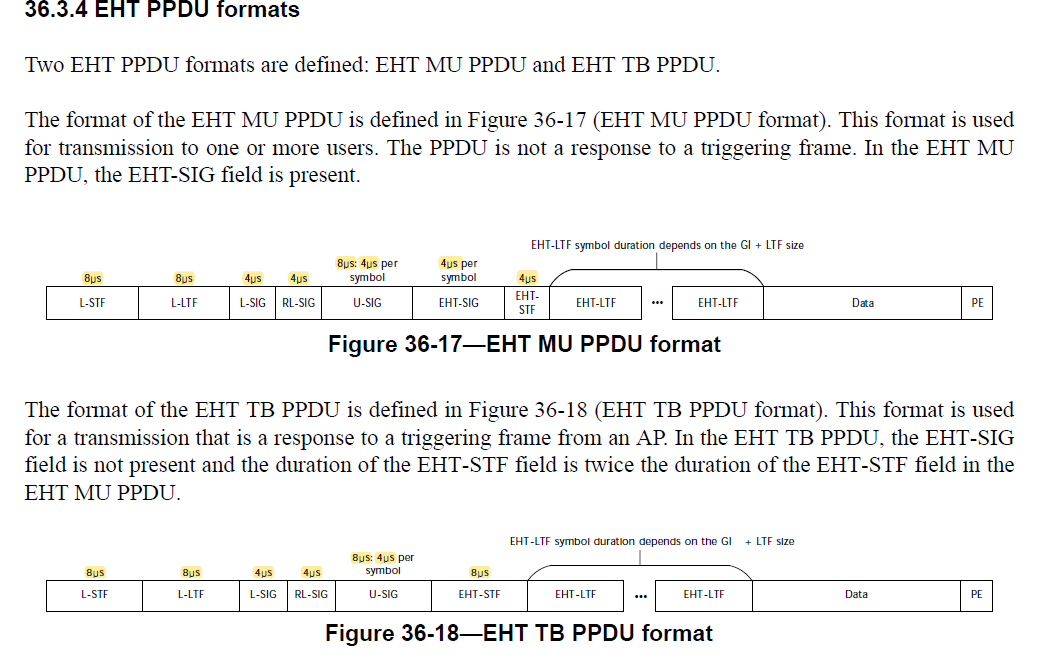 LB275 Comment Resolutions for 36.3.4 EHT PPDU formatsDate:  2023-09-10Author(s):NameAffiliationAddressPhoneEmailDongguk Lim LG Electronics19, Yangjae-daero 11gil, Seocho-gu, Seoul 137-130, Korea dongguk.lim@lge.com Eunsung ParkLG Electronics19, Yangjae-daero 11gil, Seocho-gu, Seoul 137-130, Korea esung.park@lge.comJinyoung ChunLG Electronics19, Yangjae-daero 11gil, Seocho-gu, Seoul 137-130, Korea jiny.chun@lge.comInsik JungLG Electronics19, Yangjae-daero 11gil, Seocho-gu, Seoul 137-130, Korea insik0618.jung@lge.comJinsoo ChoiLG Electronics19, Yangjae-daero 11gil, Seocho-gu, Seoul 137-130, Korea js.choi@lge.comCIDClausePP.LLCommentProposed ChangeResolution1944636.3.4721.21In Figures 36-17 and 36-18, a space may be needed to add between the number and the unit.As in the comment.Accept